Analyticom COMET	Datum: 01.04.2024 Vreme: 12:30:27 CEST    Odštampao: Ljubiša Vujčić (11222650)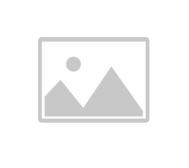 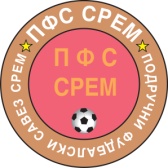 Rezultati i TabelaOrganizacija: (42402) Fudbalski savez područja Sremska MitrovicaTakmičenje: (35246580) Međuopštinska fudbalska liga Srem ZAPAD 23/24 - 2023/2024Poz.: PozicijaOU: Odigrane utakmiceP: PobedeNereš NerešenoP: PoraziPOS: Postignuti golovi	PRI: Primljeni golovi	GR: Gol razlika	Bod: BodoviAnalyticom COMET - Tabela	Stranica: 1 / 1DomaćiGostiRezultatGRANIČAR (A)BSK2:0FRUŠKA GORAJEDINSTVO1:2BORACNAPREDAK0:0SREMBIKIĆ1:1ZMAJOBILIĆ 19932:0SLOGA 1919 ERDEVIKZEKA BULJUBAŠA0:3TrgovačkiBORAC 19250:1Poz.KlubOUPNerešPPOSPRIGRBod1.BORAC 1925171511519+42462.ZEKA BULJUBAŠA1712324616+30393.FRUŠKA GORA178274029+11264.JEDINSTVO177553129+2265.SREM177552623+3266.BIKIĆ175752022-2227.BSK177193444-10228.NAPREDAK175663026+4219.OBILIĆ 1993175572226-42010.SLOGA 1919 ERDEVIK176292331-82011.ZMAJ176292845-172012.Trgovački174581936-171713.BORAC1742112645-191414.GRANIČAR (A)1742113146-1514